PIP-II AccU-BTLBA Beam Absorbers FDR Review ChargeDocument number:  ED000xxxxDocument ApprovalRevision HistoryIntroductionTwo beam absorbers will be used in PIP II and they are part of this review.A low power straight ahead beam absorber that will be situated at the end of the Linac tunnel and will be used for the Linac commissioning and tuning. This absorber will also used for staged Linac beam commissioning.A 25 KW Beam Transfer Line absorber situated in the dedicated dump line in the BTL and is designed to accept the full power LBNF beam.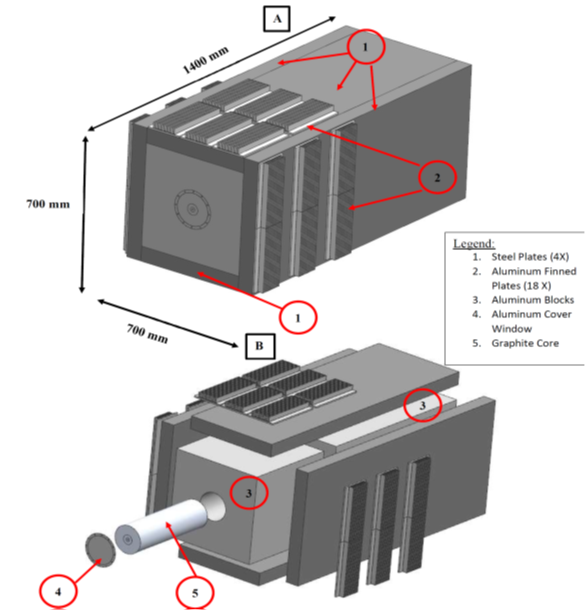 Figure 1: Straight Ahead Absorber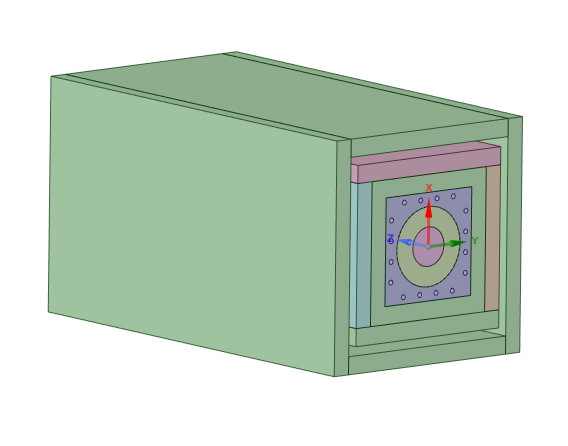 Figure 2: 25 KW Permanent AbsorberReview AgendaParticipants:Agenda details (Preliminary):Introduction/Response to PDR Recommendations/Cost & schedule (30’):  Ioanis Kourbanis/Meiqin Xiao (L2 manager/Review Coordinator)[Primary Review Content Overview.  E.g. organization, requirements, cost & schedule, etc.]  MARS Calculations (30’+10’):  Igor Rakhno[Technical Content.]Straight ahead Absorber Design (50’+10’):  Nandhini Dhanaraj[Technical Content.]25 KW Permanent Absorber Design (50’+10’):  Nnamdi Agbo[Technical Content] Closeout – Review Chair[Summary Statement][Preliminary Findings][Preliminary Comments][Preliminary Recommendations]Review Charge StatementThe reviewers are asked to perform a Final Design Review of Beam Absorbers for PIP II.  Specifically, the panel is asked to answer the following charge questions:Are the requirements documented, clear, complete and appropriate?Is the design for the straight ahead absorber likely to meet requirements? Explain any deficiencies or concerns.Is the design for the Permanent 25 KW absorber likely to meet requirements?  Explain any deficiencies or concerns.  Are there any features present (or absent) that threaten the intended function and performance of this design? Have safety and environmental aspects been appropriately considered?  Have quality aspects been appropriately considered?  Does the proposed schedule seem reasonable? The intended outcome of the review:Collect and document findings, comments and recommendations necessary to proceed to the Final Design stage.The following documents will be available at the review site:BTLBA FRS documentBeam Absorbers PRD documentBeam Absorbers TRS documentPrevention by Design TableFailure Mode Analysis document .AcronymsList and define any relevant acronyms as necessary.Reference DocumentsList any relevant documents referred to in the Review Charge Statement.  Include reference links or locations where the references are found.  This list should include all documents with which the review committee should be familiar prior to the review.The review coordinator should populate this following table with the document list for this review from their SDP.Table 1 - Document Deliverables for this review from the System Design PlanName: Ioanis KourbanisOrg: FermilabContact: ioanis@fnal.govRole:  L2 Manager Accelerator UpgradesDate: 03/26/2021Name: Meiqin XiaoOrg: FermilabContact:Role:  L3 Manager Accelerator Upgrades/BSTSRName:Org:Contact:Role:  Name:Org:Contact:Role:  Name:Org:Contact:Role:  RevisionDate ReleaseOriginator:Role:Description of Change“BTLBA Beam Absorbers FDR Review” AgendaLocation:ZOOM onlyDate:May 18 2021Time:Indico Site:10:00-16:00 https://indico.fnal.gov/event/24089Ioanis Kourbanis (ioanis@fnal.gov)FermilabL2 ManagerMeiqin XiaoFermilab L3 Manager/CoordinatorFrederique PellemoineFermilab  Review ChairMarco CalvianiCERN ReviewerBrian HartsellFermilab ReviewerWilliam HiggingsFermilab  ReviewerIgor RakhnoFermilab  PresenterNandhini DhanarajFermilabPresenterNnamdi AgboFermilabPresenterYun HeFermilabKris AndersonFermilabFRSFunctional Requirements SpecificationsTRSTechnical Requirements SpecificationsPRDPhysics Requirements Document1PIP-II Technical Review Plan – TC ED00081632PIP-II Quality Assurance Plan DocDB # 142 3PIP-II Systems Engineering Management Plan – TC ED00081644PIP-II IESH Management Plan DocDB # 1415678121.05 Accelerator Complex Upgrades Design Plan DocDB # 2593 9121.06 Conventional Facilities Design Plan DocDB # 2587 10PIP-II Value Engineering Plan DocDB # 2830 111213Document TitleStatus(preliminary, final, released)Comments1BTLBA FRS/TRSReleased2MICD/ISD for Beam AbsorbersPreliminary3Failure Mode AnalysisPreliminary4Prevention by Design TablePreliminary5Risk Assessment DocumentPreliminary6Updated SchedulePreliminaryTo be presented7Draft Installation PlanPreliminaryTo be presented8  QC PlansPreliminary9Design Verification Methology PlanPreliminaryTo be presented10System Procurement/Manufacturing/Oversight PlanTo be presented11Thermal Design of the straight ahead AbsorberReleasedTo be presented12Thermal Design of the 25 KW AbsorberPreliminaryTo be presented